ΔΙΚΗΓΟΡΙΚΟΣ ΣΥΛΛΟΓΟΣ ΑΘΗΝΩΝΟ Δικηγορικός Σύλλογος Αθηνών σας προσκαλεί στην επιστημονική εκδήλωση με θέμα:« ΣΥΝΟΔΕΥΟΝΤΑΣ ΤΟΝ ΠΕΛΑΤΗ ΜΑΣ ΣΤΗ ΔΙΑΜΕΣΟΛΑΒΗΣΗ »που θα πραγματοποιηθεί στην Αίθουσα Τελετών του Δικηγορικού Συλλόγου Αθηνώντην Τρίτη 10 Ιουνίου 2014 και ώρα 18:00.Χαιρετισμοί:ΠΡΟΓΡΑΜΜΑΝικόλαος Κανελλόπουλος, Γενικός Γραμματέας Υπουργείου Δικαιοσύνης, Διαφάνειας & Ανθρωπίνων Δικαιωμάτων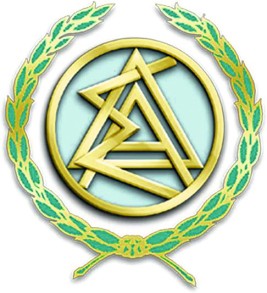 Βασίλης Αλεξανδρής, Πρόεδρος Δικηγορικού Συλλόγου ΑθηνώνΕισηγήσεις:Νανά Παπαδογεωργάκη, Δικηγόρος Αθηνών, Μέλος της Επιτροπής Πιστοποίησης Διαμεσολαβητών, ΕκπαιδεύτριαΔιαμεσολαβητών ΙΚΔΘ, Μέλος Διεθνούς Εκπαίδευσης Διαμεσολαβητών του ADRg (UK)Γεωργία Κούβελα-Piquet, Δικηγόρος Αθηνών και Παρισίων, Διεθνολόγος, Δικηγόρος Παραστάτης Διαμεσολάβησης, Εισηγήτρια για τους Εναλλακτικούς τρόπους επίλυσης Διαφορών (ADR) σε Πανεπιστήμια και Εμπορικές Σχολές στην ΓαλλίαΠαρεμβάσεις:Χαράλαμπος Μαχαίρας, Αρεοπαγίτης, Πρόεδρος Τριμελούς Συμβουλίου Διεύθυνσης Εφετείου ΑθηνώνΙωάννα Στρατσιάνη, Εφέτης Αθηνών, πρώην δικαστική μεσολαβήτρια Πρωτοδικείου ΑθηνώνΘΑ ΑΚΟΛΟΥΘΗΣΕΙ ΑΝΟΙΧΤΗ ΣΥΖΗΤΗΣΗ ΜΕ ΣΥΜΜΕΤΟΧΗ ΤΩΝ ΠΑΡΕΥΡΙΣΚΟΜΕΝΩΝ